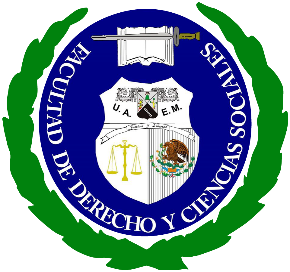 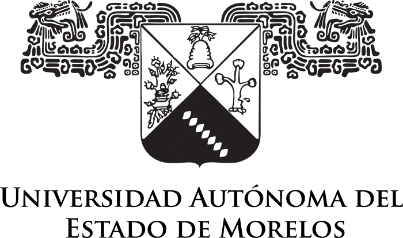 UNIVERSIDAD AUTÓNOMA DEL ESTADO DE MORELOS   FACULTAD DE DERECHO Y CIENCIAS SOCIALESD I L O M A D O   E N   C R I M I N O L O G Í AM   E   M   O   R   I   A     D  E       T   R   A   B   A   J   OQue para obtener el grado de:LICENCIATURA EN XXXXXXXXP   r   e   s   e   n   t   a   AXXXXX SXXXXXX AXXXXXCuernavaca, Morelos, Abril   2023.DEDICATORIASDescribir el contenido, Describir el contenido, Describir el contenido, Describir el contenido, Describir el contenido, Describir el contenido, Describir el contenido, Describir el contenido, Describir el contenido, Describir el contenido, Describir el contenido, Describir el contenido, Describir el contenido, Describir el contenido, Describir el contenido, Describir el contenido.Describir el contenido, Describir el contenido, Describir el contenido, Describir el contenido, Describir el contenido, Describir el contenido, Describir el contenido, Describir el contenido, Describir el contenido, Describir el contenido, Describir el contenido, Describir el contenido, Describir el contenido, Describir el contenido, Describir el contenido, Describir el contenidoAGRADECIMIENTOS el contenido, Describir el contenido, Describir el contenido, Describir el contenido, Describir el contenido, Describir el contenido, Describir el contenido, Describir el contenido, Describir el contenido, Describir el contenido, Describir el contenido, Describir el contenido, Describir el contenido, Describir el contenido, Describir el contenido, Describir el contenido.Describir el contenido, Describir el contenido, Describir el contenido, Describir el contenido, Describir el contenido, Describir el contenido, Describir el contenido, Describir el contenido, Describir el contenido, Describir el contenido, Describir el contenido, Describir el contenido, Describir el contenido, Describir el contenido, Describir el contenido, Describir el contenidoINDICE DE FIGURAS Ilustración 1 imagen sobre seguridad ciudadana	1ÍNDICE DE TABLASTabla 1 Cuadro de instituciones	1INDICE GENERALABREVIATURAS Y SIGLAS.GLOSARIOINTRODUCCIÓNLa presente Memoria se realiza para hacer constar haber cursado el 4° Diplomado en Criminología impartido y coordinado por la Facultad de Derecho y Ciencias Sociales de la Universidad Autónoma del Estado de Morelos. Se asienta en este documento la evidencia del trabajo realizado a lo largo del curso y la adquisición de conocimientos en Criminología, con el fin de obtener el Título de Licenciatura en Derecho.Esta Memoria Técnica recupera las experiencias y los productos de aprendizaje en diversas áreas de la Criminología, De acuerdo a como fueron impartidos, serán expuestos los módulos y sus correspondientes actividades; organizado en capítulos que refieren los módulos que estructuraron el Diplomado, y en cada uno de estos se agrega la bibliografía y las conclusiones correspondientes a los temas vistos en el módulo, y al final, se agregan las conclusiones generales del Diplomado. En el Módulo I corresponde al denominado: Introducción a la criminología, abordando un panorama amplio pero concreto de las bases históricas que construyen las teorías contemporáneas en la materia. Además de conocer los conceptos básicos de esta ciencia. En el Módulo II, titulado Bases biológicas de la conducta antisocial, se exploró la relación entre los trastornos psicopatológicos y la conducta antisocial y la violencia, así como las herramientas, métodos y técnicas de la administración de justicia para la prevención y atención de este fenómeno. El Módulo III Trató sobre Criminología y Sociedad, en este módulo se abordó la conducta criminal desde un enfoque sociológico, y como la interacción social a lo largo de la historia hasta tiempos actuales ha influido en la formación criminógena en sus distintas representaciones. El Módulo IV abordó a la Victimología como una ciencia correlacionada con la criminología, se sentaron las bases y conceptos principales y el desarrollo de los mismos a través de ciertas actividades que reforzaron el conocimiento adquirido. El Módulo V denominado Criminología educativa, aportó al curso unos enfoques pro- adolescentes; analizando los principales factores de riesgo en que se encuentran inmersos los menores de edad en etapa de educación básica, y la identificación de los mismos para su pronta atención y canalización dentro de la escuela pública. Además de aprender la distinción entre una conducta esperada y una conducta que da signos de alerta ante posibles desvíos a comportamientos antisociales.En Módulo VI llamado Modelos de prevención, se abordaron los distintos diseños y aplicaciones de modelos de prevención delictiva, aplicados por organismos estatales, así como las políticas públicas en materia de seguridad que actualmente se encuentran operando en el estado de Morelos. El Módulo VII, denominado criminología penitenciaria dotó de conocimientos que permitieron profundizar en los orígenes y evolución del sistema penitenciario en México, así como el marco jurídico que lo regula, y las políticas penitenciarias llevadas a cabo para lograr los objetivos de reinserción social de las personas privadas de la libertad. En el Módulo VIII se desarrollaron instrumentos propios de la metodología jurídico pericial, abordando primeramente los principios del procedimiento penal, e identificando las figuras jurídicas que lo componen así como sus etapas y participantes; abundando en la figura del perito como un auxiliar técnico especializado que coadyuva en el proceso y esclarecimiento de los hechos en controversia. El Módulo IX estuvo construido por tópicos atenientes a la Perfilación Criminal, analizando las conductas y comportamientos, así como patologías para poder realizar una perfilación criminal. Para ello se acudió al auxilio de documentales y ejemplos reales de asesinos cereales. Módulo X.- Este módulo exploró los medios alternos para la solución de controversias derivadas de un proceso penal, así como las nuevas y novedosas formas de reinserción para las personas privadas de su libertad; todo con base a cuestionar por qué razones o cuales con los factores determinantes para cometer los delitos. Los módulos anteriores, en su conjunto permitieron construir un enriquecedor programa que cumplieron con el propósito de analizar y comprender un panorama más amplio de la criminología y los tópicos relacionados con ella, y que son indispensables para auxiliar en los procesos y procedimientos en materia de seguridad, delincuencia, violencia, entre otras esferas, así como políticas públicas en confrontación a las áreas mencionadas. Se logró un aprendizaje efectivo en cada rubro estudiado, reflejándose en el ejercicio de cada una de las actividades realizadas y expuestas en la presente memoria, cada una de ellas robusteciendo el conocimiento teórico y su aplicación el casos que surgen en la realidad social. MÓDULO XXXXXXXXXXXXXXEn este primer módulo se coloca una breve introducción, Describir el contenido, Describir el contenido, Describir el contenido, Describir el contenido, Describir el contenido, Describir el contenido, Describir el contenido, Describir el contenido, Describir el contenido, Describir el contenido, Describir el contenido, Describir el contenido, Describir el contenido, Describir el contenido, Describir el contenido.Describir el contenido, Describir el contenido, Describir el contenido, Describir el contenido, Describir el contenido, Describir el contenido, Describir el contenido, Describir el contenido, Describir el contenido, Describir el contenido, Describir el contenido, Describir el contenido, Describir el contenido, Describir el contenido, Describir el contenido, Describir el contenido.Describir el contenido, Describir el contenido, Describir el contenido, Describir el contenido, Describir el contenido, Describir el contenido, Describir el contenido, Describir el contenido, Describir el contenido, Describir el contenido, Describir el contenido, Describir el contenido, Describir el contenido, Describir el contenido.Describir el contenido, Describir el contenido, Describir el contenido, Describir el contenido, Describir el contenido, Describir el contenido, Describir el contenido, Describir el contenido, Describir el contenido, Describir el contenido, Describir el contenido, Describir el contenido, Describir el contenido, Describir el contenido, Describir el contenido, Describir el contenidoObjetivo del Módulo 1Describir el contenido, Describir el contenido, Describir el contenido, Describir el contenido, Describir el contenido, Describir el contenido, Describir el contenido, Describir el contenido, Describir el contenido, Describir el contenido, Describir el contenido, Describir el contenido, Describir el contenido, Describir el contenido.Tema de importancia que menciona.Describir el contenido, Describir el contenido, Describir el contenido, Describir el contenido, Describir el contenido, Describir el contenido, Describir el contenido, Describir el contenido, Describir el contenido, Describir el contenido, Describir el contenido, Describir el contenido, Describir el contenido, Describir el contenido.1.2.1 Subtema de importancia que se quiera mencionarDescribir el contenido, Describir el contenido, Describir el contenido, Describir el contenido, Describir el contenido, Describir el contenido, Describir el contenido, Describir el contenido, Describir el contenido, Describir el contenido, Describir el contenido, Describir el contenido, Describir el contenido, Describir el contenido.1.2.2 Subtema de importancia que se quiera mencionar.Describir el contenido, Describir el contenido, Describir el contenido, Describir el contenido, Describir el contenido, Describir el contenido, Describir el contenido, Describir el contenido, Describir el contenido, Describir el contenido, Describir el contenido, Describir el contenido, Describir el contenido, Describir el contenido.Experiencias y aprendizajesDescribir el contenido, Describir el contenido, Describir el contenido, Describir el contenido, Describir el contenido, Describir el contenido, Describir el contenido, Describir el contenido, Describir el contenido, Describir el contenido, Describir el contenido, Describir el contenido, Describir el contenido, Describir el contenido.Describir el contenido, Describir el contenido, Describir el contenido, Describir el contenido, Describir el contenido, Describir el contenido, Describir el contenido, Describir el contenido, Describir el contenido, Describir el contenido, Describir el contenido, Describir el contenido, Describir el contenido, Describir el contenido, Describir el contenido, Describir el contenidoProyectos o trabajos realizadosDescribir el contenido, Describir el contenido, Describir el contenido, Describir el contenido, Describir el contenido, Describir el contenido, Describir el contenido, Describir el contenido, Describir el contenido, Describir el contenido, Describir el contenido, Describir el contenido, Describir el contenido, Describir el contenido, Describir el contenido, Describir el contenidoReflexiones personalesDescribir el contenido, Describir el contenido, Describir el contenido, Describir el contenido, Describir el contenido, Describir el contenido, Describir el contenido, Describir el contenido, Describir el contenido, Describir el contenido, Describir el contenido, Describir el contenido, Describir el contenido, Describir el contenido, Describir el contenido, Describir el contenidoDescribir el contenido, Describir el contenido, Describir el contenido, Describir el contenido, Describir el contenido, Describir el contenido, Describir el contenido, Describir el contenido, Describir el contenido, Describir el contenido, Describir el contenido, Describir el contenido, Describir el contenido, Describir el contenido..Describir el contenido, Describir el contenido, Describir el contenido, Describir el contenido, Describir el contenido, Describir el contenido, Describir el contenido, Describir el contenido, Describir el contenido, Describir el contenido, Describir el contenido, Describir el contenido, Describir el contenido, Describir el contenido.Conclusión Del Módulo 1Describir el contenido, Describir el contenido, Describir el contenido, Describir el contenido, Describir el contenido, Describir el contenido, Describir el contenido, Describir el contenido, Describir el contenido, Describir el contenido, Describir el contenido, Describir el contenido, Describir el contenido, Describir el contenido.Recomendaciones del Módulo 1Describir el contenido, Describir el contenido, Describir el contenido, Describir el contenido, Describir el contenido, Describir el contenido, Describir el contenido, Describir el contenido, Describir el contenido, Describir el contenido, Describir el contenido, Describir el contenido, Describir el contenido, Describir el contenido.Describir el contenido, Describir el contenido, Describir el contenido, Describir el contenido, Describir el contenido, Describir el contenido, Describir el contenido, Describir el contenido, Describir el contenido, Describir el contenido, Describir el contenido, Describir el contenido, Describir el contenido, Describir el contenido, Describir el contenido, Describir el contenidoMÓDULO. XXXXXXXEn este capítulo se describen Describir el contenido, Describir el contenido, Describir el contenido, Describir el contenido, Describir el contenido, Describir el contenido, Describir el contenido, Describir el contenido, Describir el contenido, Describir el contenido, Describir el contenido, Describir el contenido, Describir el contenido, Describir el contenido, Describir el contenido, Describir el contenido.Describir el contenido, Describir el contenido, Describir el contenido, Describir el contenido, Describir el contenido, Describir el contenido, Describir el contenido, Describir el contenido, Describir el contenido, Describir el contenido, Describir el contenido, Describir el contenido, Describir el contenido, Describir el contenido, Describir el contenido, Describir el contenido. Objetivo Describir el contenido, Describir el contenido, Describir el contenido, Describir el contenido, Describir el contenido, Describir el contenido, Describir el contenido, Describir el contenido, Describir el contenido, Describir el contenido, Describir el contenido, Describir el contenido, Describir el contenido, Describir el contenido.Describir el contenido, Describir el contenido, Describir el contenido, Describir el contenido, Describir el contenido, Describir el contenido, Describir el contenido, Describir el contenido, Describir el contenido, Describir el contenido, Describir el contenido, Describir el contenido, Describir el contenido, Describir el contenido, Describir el contenido, Describir el contenido2.1.1SUB SUB TEMADescribir el contenido, Describir el contenido, Describir el contenido, Describir el contenido, Describir el contenido, Describir el contenido, Describir el contenido, Describir el contenido, Describir el contenido, Describir el contenido, Describir el contenido, Describir el contenido, Describir el contenido, Describir el contenido.Describir el contenido, Describir el contenido, Describir el contenido, Describir el contenido, Describir el contenido, Describir el contenido, Describir el contenido, Describir el contenido, Describir el contenido, Describir el contenido, Describir el contenido, Describir el contenido, Describir el contenido, Describir el contenido.Describir el contenido, Describir el contenido, Describir el contenido, Describir el contenido, Describir el contenido, Describir el contenido, Describir el contenido, Describir el contenido, Describir el contenido, Describir el contenido, Describir el contenido, Describir el contenido, Describir el contenido, Describir el contenido, Describir el contenido, Describir el contenidoSUBTEMA XXXXDescribir el contenido, Describir el contenido, Describir el contenido, Describir el contenido, Describir el contenido, Describir el contenido, Describir el contenido, Describir el contenido, Describir el contenido, Describir el contenido, Describir el contenido, Describir el contenido, Describir el contenido, Describir el contenido.Describir el contenido, Describir el contenido, Describir el contenido, Describir el contenido, Describir el contenido, Describir el contenido, Describir el contenido, Describir el contenido, Describir el contenido, Describir el contenido, Describir el contenido, Describir el contenido, Describir el contenido, Describir el contenido, Describir el contenido, Describir el contenidoDescribir el contenido, Describir el contenido, Describir el contenido, Describir el contenido, Describir el contenido, Describir el contenido, Describir el contenido, Describir el contenido, Describir el contenido, Describir el contenido, Describir el contenido, Describir el contenido, Describir el contenido, Describir el contenido.MÓDULO. XXXXXXXEn este capítulo se describen Describir el contenido, Describir el contenido, Describir el contenido, Describir el contenido, Describir el contenido, Describir el contenido, Describir el contenido, Describir el contenido, Describir el contenido, Describir el contenido, Describir el contenido, Describir el contenido, Describir el contenido, Describir el contenido, Describir el contenido, Describir el contenido.Describir el contenido, Describir el contenido, Describir el contenido, Describir el contenido, Describir el contenido, Describir el contenido, Describir el contenido, Describir el contenido, Describir el contenido, Describir el contenido, Describir el contenido, Describir el contenido, Describir el contenido, Describir el contenido, Describir el contenido, Describir el contenido. 	3.1 SUBTEMA XXXXXDescribir el contenido, Describir el contenido, Describir el contenido, Describir el contenido, Describir el contenido, Describir el contenido, Describir el contenido, Describir el contenido, Describir el contenido, Describir el contenido, Describir el contenido, Describir el contenido, Describir el contenido, Describir el contenido, Describir el contenido, Describir el contenido.Describir el contenido, Describir el contenido, Describir el contenido, Describir el contenido, Describir el contenido, Describir el contenido, Describir el contenido, Describir el contenido, Describir el contenido, Describir el contenido, Describir el contenido, Describir el contenido, Describir el contenido, Describir el contenido, Describir el contenido, Describir el contenido En otras palabras, se fracasa con ` honor ´ por la ley del mínimo esfuerzo, esto según datos de (Edel Navarro, 2003). SUB SUB TEMADescribir el contenido, Describir el contenido, Describir el contenido, Describir el contenido, Describir el contenido, Describir el contenido, Describir el contenido, Describir el contenido, Describir el contenido, Describir el contenido, Describir el contenido, Describir el contenido, Describir el contenido, Describir el contenido.Describir el contenido, Describir el contenido, Describir el contenido, Describir el contenido, Describir el contenido, Describir el contenido, Describir el contenido, Describir el contenido, Describir el contenido, Describir el contenido, Describir el contenido, Describir el contenido, Describir el contenido, Describir el contenido, Describir el contenido, Describir el contenido.3.2 SUBTEMA XXXXXDescribir el contenido, Describir el contenido, Describir el contenido, Describir el contenido, Describir el contenido, Describir el contenido, Describir el contenido, Describir el contenido, Describir el contenido, Describir el contenido, Describir el contenido, Describir el contenido, Describir el contenido, Describir el contenido, Describir el contenido, Describir el contenido.Describir el contenido, Describir el contenido, Describir el contenido, Describir el contenido, Describir el contenido, Describir el contenido, Describir el contenido, Describir el contenido, Describir el contenido, Describir el contenido, Describir el contenido, Describir el contenido, Describir el contenido, Describir el contenido, Describir el contenido, Describir el contenido En otras palabras, se fracasa con ` honor ´ por la ley del mínimo esfuerzo, esto según datos de (Edel Navarro, 2003). 3.3 SUBTEMA XXXXXDescribir el contenido, Describir el contenido, Describir el contenido, Describir el contenido, Describir el contenido, Describir el contenido, Describir el contenido, Describir el contenido, Describir el contenido, Describir el contenido, Describir el contenido, Describir el contenido, Describir el contenido, Describir el contenido, Describir el contenido, Describir el contenido.Describir el contenido, Describir el contenido, Describir el contenido, Describir el contenido, Describir el contenido, Describir el contenido, Describir el contenido, Describir el contenido, Describir el contenido, Describir el contenido, Describir el contenido, Describir el contenido, Describir el contenido, Describir el contenido, Describir el contenido, Describir el contenido.Describir el contenido, Describir el contenido, Describir el contenido, Describir el contenido, Describir el contenido, Describir el contenido, Describir el contenido, Describir el contenido, Describir el contenido, Describir el contenido, Describir el contenido, Describir el contenido, Describir el contenido, Describir el contenido, Describir el contenido, Describir el contenido (Sanchez, 2018), Describir el contenido, Describir el contenido, Describir el contenido, Describir el contenido, Describir el contenido, Describir el contenido, Describir el contenido, Describir el contenido, Describir el contenido, Describir el contenido, Describir el contenido, Describir el contenido, Describir el contenido, Describir el contenido, Describir el contenido, Describir el contenido.Describir el contenido, Describir el contenido, Describir el contenido, Describir el contenido, Describir el contenido, Describir el contenido, Describir el contenido, Describir el contenido, Describir el contenido, Describir el contenido, Describir el contenido, Describir el contenido, Describir el contenido, Describir el contenido, Describir el contenido, Describir el contenido. Tabla 1Tabla 1 Cantidad de dinero por municipioNota. Valores expresados en miles de pesos mexicanos por municipio en el Estado de MorelosDescribir el contenido, Describir el contenido, Describir el contenido, Describir el contenido, Describir el contenido, Describir el contenido, Describir el contenido, Describir el contenido, Describir el contenido, Describir el contenido, Describir el contenido, Describir el contenido, Describir el contenido, Describir el contenido, Describir el contenido, Describir el contenido.Describir el contenido, Describir el contenido, Describir el contenido, Describir el contenido, Describir el contenido, Describir el contenido, Describir el contenido, Describir el contenido, Describir el contenido, Describir el contenido, Describir el contenido, Describir el contenido, Describir el contenido, Describir el contenido, Describir el contenido, Describir el.Figura 1Ilustración 1 Evolución de la Deuda Mundial a lo Largo del Último Siglo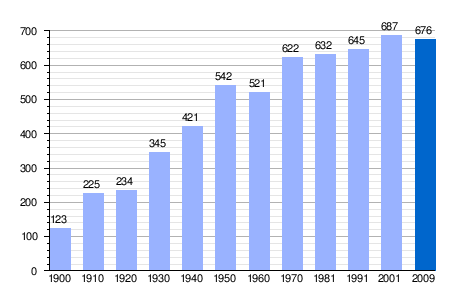 Nota. El gráfico no tiene en consideración las deudas generadas en el año de 2020. Cabe resaltar que son las más grandes ya vistas en la historia.MÓDULO. XXXXXXXXXDescribir el contenido, Describir el contenido, Describir el contenido, Describir el contenido, Describir el contenido, Describir el contenido, Describir el contenido, Describir el contenido, Describir el contenido, Describir el contenido, Describir el contenido, Describir el contenido, Describir el contenido, Describir el contenido, Describir el contenido, Describir el contenido.SUBTEMA XXXXXDescribir el contenido, Describir el contenido, Describir el contenido, Describir el contenido, Describir el contenido, Describir el contenido, Describir el contenido, Describir el contenido, Describir el contenido, Describir el contenido, Describir el contenido, Describir el .MÓDULO. XXXXXXXEn este capítulo se describen Describir el contenido, Describir el contenido, Describir el contenido, Describir el contenido, Describir el contenido, Describir el contenido, Describir el contenido, Describir el contenido, Describir el contenido, Describir el contenido, Describir el contenido, Describir el contenido, Describir el contenido, Describir el contenido, Describir el contenido, Describir el contenido.5.1 SUBTEMA XXXXXDescribir el contenido, Describir el contenido, Describir el contenido, Describir el contenido, Describir el contenido, Describir el contenido, Describir el contenido, Describir el contenido, Describir el contenido, Describir el contenido, Describir el contenido, Describir el contenido, Describir el contenido, Describir el contenido, Describir el contenido, Describir el contenido. 	MÓDULO. XXXXXXXEn este capítulo se describen Describir el contenido, Describir el contenido, Describir el contenido, Describir el contenido, Describir el contenido, Describir el contenido, Describir el contenido, Describir el contenido, Describir el contenido, Describir el contenido, Describir el contenido, Describir el contenido, Describir el contenido, Describir el contenido, Describir el contenido, Describir el contenido.6.1 SUBTEMA XXXXXDescribir el contenido, Describir el contenido, Describir el contenido, Describir el contenido, Describir el contenido, Describir el contenido, Describir el contenido, Describir el contenido, Describir el contenido, Describir el contenido, Describir el contenido, Describir el contenido, Describir el contenido, Describir el contenido, Describir el contenido, Describir el contenido. 	MÓDULO. XXXXXXXEn este capítulo se describen Describir el contenido, Describir el contenido, Describir el contenido, Describir el contenido, Describir el contenido, Describir el contenido, Describir el contenido, Describir el contenido, Describir el contenido, Describir el contenido, Describir el contenido, Describir el contenido, Describir el contenido, Describir el contenido, Describir el contenido, Describir el contenido.7.1 SUBTEMA XXXXXDescribir el contenido, Describir el contenido, Describir el contenido, Describir el contenido, Describir el contenido, Describir el contenido, Describir el contenido, Describir el contenido, Describir el contenido, Describir el contenido, Describir el contenido, Describir el contenido, Describir el contenido, Describir el contenido, Describir el contenido, Describir el contenido. 	MÓDULO. XXXXXXXEn este capítulo se describen Describir el contenido, Describir el contenido, Describir el contenido, Describir el contenido, Describir el contenido, Describir el contenido, Describir el contenido, Describir el contenido, Describir el contenido, Describir el contenido, Describir el contenido, Describir el contenido, Describir el contenido, Describir el contenido, Describir el contenido, Describir el contenido.Describir el contenido, Describir el contenido, Describir el contenido, Describir el contenido, Describir el contenido, Describir el contenido, Describir el contenido, Describir el contenido, Describir el contenido, Describir el contenido, Describir el contenido, Describir el contenido, Describir el contenido, Describir el contenido, Describir el contenido, Describir el contenido. 	8.1 SUBTEMA XXXXXMÓDULO. XXXXXXXEn este capítulo se describen Describir el contenido, Describir el contenido, Describir el contenido, Describir el contenido, Describir el contenido, Describir el contenido, Describir el contenido, Describir el contenido, Describir el contenido, Describir el contenido, Describir el contenido, Describir el contenido, Describir el contenido, Describir el contenido, Describir el contenido, Describir el contenido.Describir el contenido, Describir el contenido, Describir el contenido, Describir el contenido, Describir el contenido, Describir el contenido, Describir el contenido, Describir el contenido, Describir el contenido, Describir el contenido, Describir el contenido, Describir el contenido, Describir el contenido, Describir el contenido, Describir el contenido, Describir el contenido. 	9.1 SUBTEMA XXXXXEn este capítulo se describen Describir el contenido, Describir el contenido, Describir el contenido, Describir el contenido, Describir el contenido, Describir el contenido, Describir el contenido, Describir el contenido, Describir el contenido, Describir el contenido, Describir el contenido, Describir el contenido, Describir el contenido, Describir el contenido, Describir el contenido, Describir el contenidoMÓDULO. XXXXXXXEn este capítulo se describen Describir el contenido, Describir el contenido, Describir el contenido, Describir el contenido, Describir el contenido, Describir el contenido, Describir el contenido, Describir el contenido, Describir el contenido, Describir el contenido, Describir el contenido, Describir el contenido, Describir el contenido, Describir el contenido, Describir el contenido, Describir el contenido.SUBTEMA XXXXXDescribir el contenido, Describir el contenido, Describir el contenido, Describir el contenido, Describir el contenido, Describir el contenido, Describir el contenido, Describir el contenido, Describir el contenido, Describir el contenido, Describir el contenido, Describir el contenido, Describir el contenido, Describir el contenido, Describir el contenido, Describir el contenido. 	CONCLUSIONES GENERALES DEL DIPLOMADOEl Diplomado en Psicología Cognitiva: "Explorando la Mente Humana" ha sido una experiencia enriquecedora y transformadora para todos los participantes. A lo largo de los 10 módulos que abarcaron diversos aspectos de la psicología cognitiva, desde los fundamentos teóricos hasta las aplicaciones prácticas en diferentes ámbitos, hemos adquirido un profundo entendimiento sobre los procesos mentales que subyacen a la conducta humana.Durante el desarrollo del diplomado, hemos explorado temas como la percepción, la atención, la memoria, el lenguaje, el pensamiento y la resolución de problemas, entre otros. Cada módulo nos ha proporcionado herramientas conceptuales y metodológicas para comprender y analizar el funcionamiento de la mente humana en diferentes contextos y situaciones.Además de la adquisición de conocimientos teóricos, el diplomado nos ha brindado la oportunidad de desarrollar habilidades prácticas mediante la aplicación de técnicas de investigación y evaluación psicológica. A través de actividades prácticas, estudios de caso y discusiones grupales, hemos podido integrar los conceptos teóricos con la realidad práctica, fortaleciendo nuestra capacidad para analizar y resolver problemas relacionados con la psicología cognitiva.Asimismo, el intercambio de ideas y experiencias con nuestros compañeros y facilitadores ha enriquecido nuestro proceso de aprendizaje, permitiéndonos ampliar nuestra perspectiva y reflexionar sobre diferentes enfoques y puntos de vista en el estudio de la mente humana.En resumen, el Diplomado en Psicología Cognitiva ha sido una experiencia educativa integral que nos ha proporcionado los conocimientos, habilidades y herramientas necesarias para comprender y abordar de manera efectiva los procesos cognitivos en el ser humano. Estamos seguros de que lo aprendido durante este diplomado nos será de gran utilidad en nuestra práctica profesional y en nuestra continua exploración del fascinante mundo de la mente humana.VITANombre del Autor: Dr. Javier García LópezBreve Biografía:El María Fernández es una joven investigadora y recién egresada de la licenciatura en Psicología Cognitiva de la Universidad Nacional Autónoma de México (UNAM). Nacida en la Ciudad de México en 1998, María demostró desde una edad temprana un gran interés por entender cómo funcionan los procesos mentales y cómo pueden influir en el comportamiento humano.Durante sus años universitarios, María se destacó por su dedicación y pasión por la investigación en el campo de la psicología cognitiva. Participó activamente en proyectos de investigación dirigidos por profesores del departamento, centrándose especialmente en el estudio de la memoria de trabajo y su relación con el rendimiento académico.Como parte de su formación, María realizó una investigación de tesis sobre el impacto de la carga cognitiva en la memoria de trabajo de estudiantes universitarios, obteniendo resultados prometedores que fueron presentados en conferencias académicas locales. Su trabajo fue elogiado por sus profesores y compañeros, lo que la motivó a continuar explorando este fascinante campo de estudio.Recientemente, María ha comenzado a trabajar como asistente de investigación en el Laboratorio de Neurociencia Cognitiva de la UNAM, donde tiene la oportunidad de seguir desarrollando sus habilidades investigativas y contribuir al avance del conocimiento en el área de la memoria de trabajo. Además, planea continuar sus estudios a nivel de posgrado para especializarse aún más en esta disciplina.A pesar de ser recién egresada, María tiene un gran potencial y está decidida a seguir explorando las complejidades de la mente humana a través de la investigación científica. Su entusiasmo y compromiso la convierten en una prometedora joven científica con un futuro brillante en el campo de la psicología cognitiva.FUENTES DE INVESTIGACIÓN (s.f.).Comunidad UNITEC . (2018). UNITEC. Recuperado el 25 de 04 de 2018, de http://www.unitec.mx/biblioteca-virtual/UNIVERSIDAD NACIONAL DEL LITORAL. (2018). UNL. Recuperado el 25 de 04 de 2018, de https://www.unl.edu.ar/: http://bibliotecavirtual.unl.edu.ar/Alvarez, G. L. (2006). Recuperado el 24 de 04 de 2018, de http://moodle2.unid.edu.mx/dts_cursos_mdl/lic/ED/AV/AM/07/Sistemas.pdf.Araceli, J. V. (2008). DESLINDE CONCEPTUAL ENTRE MODELO EDUCATIVO Y MODELO PEDAGÓGICO. https://pedroboza.files.wordpress.com/2008/10/2-1-modelos-educativos-y-pedagc3b3gicos.pdf.Asociación Chamilo. (2004). Recuperado el 24 de 04 de 2018, de https://chamilo.org/es/chamilo-1-10/Asociación de Internet.mx. (2007). Asociación de Internet. Recuperado el 10 de 04 de 2018, de https://www.asociaciondeinternet.mx/Aula Virtual. (2017). Recuperado el 03 de 2019, de http://aulavirtual.co.cr/course/view.php?id=3Biblioteca de la Universidad de León. ( 2011 – 2014). biblioteca.unileon. Recuperado el 12 de 03 de 2018, de https://biblioteca.unileon.es/ayuda-formacion/repositorio-institucionalBibliotecas virtuales. (s.f.). Difusion cientifica. Recuperado el 10 de 04 de 2018, de http://bibliotecasvirtuales.com.mx/BNPH. (02 de 2015). Bachillerato Tecnológico Nuestros Pequeños Hermanos. Recuperado el 2017, de http://www.bnph.edu.mx/Boneu, J. M. (2007). “Plataformas abiertas de e-learning para el soporte de contenidos educativos abiertos”. Revista de Universidad y Sociedad del Conocimiento (RUSC) .canvas. (2019). Recuperado el 20 de 07 de 2019, de https://www.canvaslms.com/latam/Castells, M. (2000). La era de la información: Economía, sociedad y cultura, Vol 1, Segunda edición. Madrid: Alianza .Cataldi, Z., Lage, F., & Pessacq, R. Y. (1999). REVISION DE MARCOS TEORICOS EDUCATIVOS PARA EL DISEÑO Y USO DE PROGRAMAS DIDÁCTICOS. Recuperado el 11 de 04 de 2018, de Laboratorio de Sistemas Operativos y Bases ANEXO 1 XXXXXXXXANEXO 2 XXXXXXXXANEXO 3 XXXXXXXXAñosAños2019202020192020Cuernavaca145148157168Jiutepec17947885Temixco21412856